              Mesto Kolárovo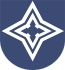 Mestský  úrad  KolárovoKostolné námestie č. 1, 946 03 KolárovoMesto Kolárovo, Kostolné nám.1 vyhlasuje výberové prijímacie konanie na pracovné miesto vedúca sekretariátu primátora mesta na plný pracovný úväzokPredpokladaný nástup do pracovného pomeru: dohodouPopis pracovnej činnosti:zabezpečenie odbornej agendy súvisiacej so sprístupňovaním informáciízabezpečovanie úloh vyplývajúcich z pracovnej náplne podateľne MsÚvypracovanie zápisníc zo zasadnutí mestskej rady a mestského zastupiteľstvavedenie ústrednej evidencie uznesení mestského zastupiteľstva a mestskej radyvykonávanie úloh spojených s prácou sekretárky primátora mestaobsluha telefónnej ústrednearchivácia uznesení, zápisníc a prezenčných listín zo zasadnutí mestskej rady a mestského zastupiteľstvavýpomoc pri organizovaní mestských podujatíúčinkovanie na občianskych obradoch pri príležitosti uvítania detí do životaKvalifikačné predpoklady a iné požiadavky: - minimálne úplné stredoškolské vzdelanie - znalosť maďarského a slovenského jazyka je podmienkou- je bezúhonným občanom slovenskej republiky, - spoľahlivosť - zdravotná a duševná spôsobilosť - flexibilnosť, komunikatívnosť - práca s PC - osobnostné a morálne predpoklady pre výkon práceUchádzač vo výberovom prijímacom konaní musí: - absolvovať osobný pohovor s členmi výberovej komisie (svoju totožnosť preukáže platným občianskym preukazom).Tarifný plat najmenej vo výške od 713,- Eur Plat zamestnanca bude určený podľa § 4 zákona č. 553/2003 Z.z. o odmeňovaní niektorých zamestnancov pri výkone práce vo verejnom záujme a o zmene a doplnení niektorých zákonov 5. platová trieda, navýšená podľa §-u 7 odsek 8 citovaného zákona. Funkčný plat bude stanovený podľa dosiahnutého vzdelania a dĺžky praxe.Uchádzača, ktorý spĺňa požadované kvalifikačné predpoklady vyhláseného výberového prijímacieho konania výberová komisia pozve na osobný pohovor.Kontakt pre poskytnutie informácií: tel. 035/7900910 email: primator@kolarovo.skV Kolárove, 21.12.2022 				Ing. Halász Béla, primátor mesta Kolárovo